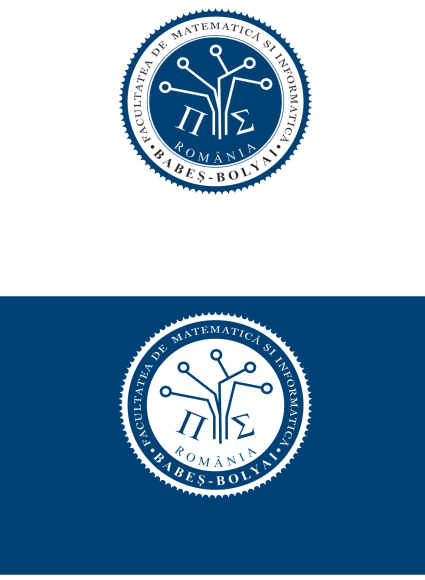 									          Nr._______/__________	C A T R E			DIRECŢIA GENERALĂ ADMINISTRATIVĂ UBB				DIRECŢIA FINANCIAR-CONTABILĂ	Subsemnatul(a) _________________________________________________ (numele, iniţiala tatălui, prenumele) CNP ______________________________, candidat la concursul de admitere sesiunea iulie 2021 sau declarat ADMIS pentru anul universitar 2021/2022 la Facultatea de Matematică şi Informatică, specializarea ______________________________________________________________________________________________________, limba de predare _____________________Nivel licenţă/master ___________________________________, solicit Returnarea taxei de admitere (procesare si/sau inscriere) la concursul de admitere în valoare de ________________ ron.Returnarea primei rate a taxei de şcolarizare pe care am plătit-o la confirmarea locului cu taxă în valoare de _____________ron,  sau a taxei de scolarizare integrala în valoare de ____________ron. 	Solicitarea este motivată de  neînscrierea la concursul de admitere la Facultatea de Matematică şi Informatica de catre Comisia de Admitere;redistribuirea pe un loc bugetat;retragerea de pe un loc cu taxă .Codul de referinţă RRN din aplicatia Academic Info __________________Voi încercui situaţia în care ma aflu, pentru restituirea taxei solicitate.	Anexez copie după CI,  Contul IBAN al subsemnatului/subsemnatei.Pot fi contactat la nr. de telefon ________________________________, adresa de email:_____________________________________________________________.Cluj-Napoca,								Semnătura,Data _______________AVIZ FAVORABIL,					Decan, 		   Administrator şef facultate,				Prof.dr. Anca Andreica			 Liliana Pop